                                                                    دانشگاه علوم پزشکی و خدمات بهداشتی و درمانی زابل         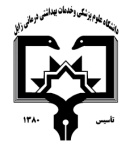                                                                                                     معاونت آموزشی                                                      مرکز مطالعات و توسعه آموزش علوم پزشکی دانشگاه علوم پزشکی                                                                                                                                                      فرم طرح درس روزانه*موارد مدنظر ارزشیابی: حضور فعال در کلاس           سئوالات کلاسی              امتحان میان ترم               پروژه درسی              کنفرانس – ترجمه            فعالیت علمی و گزارش کار           امتحان پایان نیمسال                 سایر*منابع درسی مورد استفاده :- خیاطی ، فریبا. اصول مدیریت در خدمات بهداشتی . آییژ. تهران ، 1382- مک ماهون . رزماری. بارتن. الیزابت. پیو. موریس. درباره مدیریت خدمات بهداشتی . ترجمه دکتر علی کشتکاران و سید علیرضا آیت اللهی. کوشامهر. شیراز. 1377- پیله رودی، سیروس . شبکه بهداشت و درمان شهرستان . یونیسف . تهران .1387- پیله رودی ، سیروس. خدمات مدیریتی در شبکه بهداشت و درمان شهرستان . وزارت بهداشت. درمان و آموزش پزشکی . معاونت بهداشتی . تهران . 1378- عبادی فرد آذر. فربد. شجاعی تهرانی ، حسین. اصول خدمات بهداشتی . تهران . سماط. 1382. گزارش سالانه WHO*هدف کلی درس :در این درس دانشجویان با نظامهای مختلف عرصه خدمات بهداشتی و سازمانهای ارائه دهنده اینگونه خدمات در ایران و جهان و همچنین با مفاهیم، تعاریف و کارکردهای اصلی مدیریت و نظام خدمات بهداشتی درمانی و روش کار با مردم و چگونگی مدیریت و سازماندهی یک تیم بهداشتی و نظام شبکه بهداشت ، منابع و امکانات ، فعالیتهای مراکز بهداشتی و درمانی آشنا خواهند شد. *شرح مختصری از درس : (برای هر جلسه تنظیم گردد)  روش های  یادهی-یادگیری می تواند  شامل : سخنرانی ،بحث در گروهای کوچک ،نمایشی ،پرسش و پاسخ ،حل مسئله (pbl)،گردش علمی ،آزمایشگاهی ،یادگیری بر اساس case و غیرهدانشکده:         بهداشت                                                                                          نام مدرس:                خانم شمسایی                                                               رتبه علمی: مربینام درس:     اصول مدیریت خدمات بهداشتی          کد درس:                  660022         نوع درس(تئوری /عملی):        تئوری                    تعداد واحد :               2                         میزان ساعت : 34 ساعترشته تحصیلی فراگیران:     بهداشت عمومی                               مقطع تحصیلی فراگیران :    کارشناسی                                                نیمسال ارائه درس: اول 98-97شماره جلسه اهداف اختصاصی (رئوس مطالب همان جلسه)اهداف ویژه رفتاری همان جلسه(دانشجو پس از ارائه درس قادر خواهد بود)حیطه ایجاد تغییرات پس از آموزش          ( شناختی،روان حرکتی،عاطفی) روش های یاددهی-یادگیریمواد و وسایل آموزشی تکالیف دانشجو 1مقایسه نظامهای عرضه خدمات بهداشتی و درمانی در کشورهای مختلف تعریف نظام مراقبت بهداشتی ، عناصر کارکردی هرنظام شناختیسخنرانی. پرسش و پاسخپاور پوینت. وایت برد پرسش و پاسخ 2بررسی سازمانهای ارائه دهنده خدمات بهداشتی درمانی در ایران وجهان آشنایی با شبکه بهداشت و درمان و مراکز خدمات جامع سلامت شهری و روستایی و خانه های بهداشت شناختیسخنرانی. پرسش و پاسخ پاورپوینت. وایت بردپرسش و پاسخ 3آشنایی با سازمانهای بین المللی مرتبط با سلامت مطالعه وظایف سازمان بهداشت جهانی . سازمان یونیسف. یونسکو . سازمان غذا و کشاورزی و ....شناختیسخنرانی. پرسش و پاسخپاورپوینت. وایت بردپرسش و پاسخ 4مفاهیم و تعاریف، اصول و کارکردهای اصلی مدیریت خدمات بهداشتی آشنایی با مفهوم مدیریت مکاتب مختلف و آشنایی با انواع مدیریت و کاربرد آن شناختی سخنرانی. پرسش و پاسخپاورپوینت. وایت بردپرسش و پاسخ 5کار با مردم و روش تیم بهداشتی شناختی سخنرانی. پرسش و پاسخپاورپوینت. وایت بردپرسش و پاسخ 6تیم بهداشتی و کار آن در جامعهتعریف تیم بهداشتی، گامهای حسن ارتباط بهداشتکار با جامعهشناختی سخنرانی. پرسش و پاسخپاورپوینت. وایت بردپرسش و پاسخ 7رهبری یک تیم بهداشتی تعریف رهبری و وظایف آن . 6برانگیزنده اصلی، 6 عامل نارضایتی شناختیسخنرانی. پرسش و پاسخپاورپوینت. وایت بردپرسش و پاسخ امتحان کتبی8سازماندهی و هماهنگی فعهالیتهای تیم بهداشتی روشهای تعیین وظایف یک شغل، تعریف سازماندهی، آشنایی با انواع هماهنگی ، آشنایی با هدف اصلی آموزششناختیسخنرانی. پرسش و پاسخپاورپوینت. وایت بردپرسش و پاسخ 9آشنایی با نظام شبکه بهداشت و درمان ، نظام ارجاع و پزشک خانواده نظام ارجاع چیست؟ زیرمجموعه شبکه بهداشت ودرمان کدامند. شناختیسخنرانی. پرسش و پاسخپاورپوینت. وایت بردپرسش و پاسخ 10آشنایی با روند و معیارهای دسترسی به مراقبت های بهداشتی دسترسی جغرافیایی، فرهنگی ، سطح بندی و ادغام خدمات، تناسب کمی نیروی انسانی و ...شناختیسخنرانی. پرسش و پاسخپاورپوینت. وایت بردپرسش و پاسخ 11بررسی سطوح مختلف عرضه خدمات بهداشتی آشنایی باسازماندهی 3 سطح کشوری، استانی و شهرستان شناختیسخنرانی. پرسش و پاسخپاورپوینت. وایت بردپرسش و پاسخ امتحان کتبی12بازبینی و ارزیابی کار و فعالیتهای بهداشتی آشنایی با اقدامات کنترلی ، دستورالعملها شناختیسخنرانی. پرسش و پاسخپاورپوینت. وایت بردپرسش و پاسخ 13مدیریت منابع بهداشتی مدیریت لوازم و مدیریت دارو و مدیریت پول ومدیریت فضای کار، مدیریت امور دفتری شناختیسخنرانی. پرسش و پاسخپاورپوینت. وایت بردپرسش و پاسخ 14مدیریت خدمات مراقبت های بهداشتی روشهای مختلف مدیریت در سیستم بهداشت و درمان شناختیسخنرانی. پرسش و پاسخپاورپوینت. وایت بردپرسش و پاسخ 15مرور مطالب و جمع بندی شناختیسخنرانی. پرسش و پاسخپاورپوینت. وایت بردامتحان کتبی 